ЗАЯВКА ЗА УЧАСТИЕИЗПИТВАНЕ ЗА ПРИГОДНОСТ № PTS 23/04* Изпитванията ще се проведат по последните валидни версии на посочените стандартни методи!Бележка: Продуктът и характеристиките са в обхвата на акредитация на РТ провайдър PTS Bulgaria при “ПТС България” ООД.Контакти:1. Информация за заявителяНаименование на лабораторията:Сертификат за акредитация:(незадължително / по избор)Ръководител:Лице за контакт:Телефон:E-mail:2. Информация за участиетоОбект на изпитванеКод на стандартаИзпитвани характеристикиУчастиеУчастиеБрой участия(проби)Обект на изпитванеКод на стандартаИзпитвани характеристикиДАНЕБрой участия(проби)Битум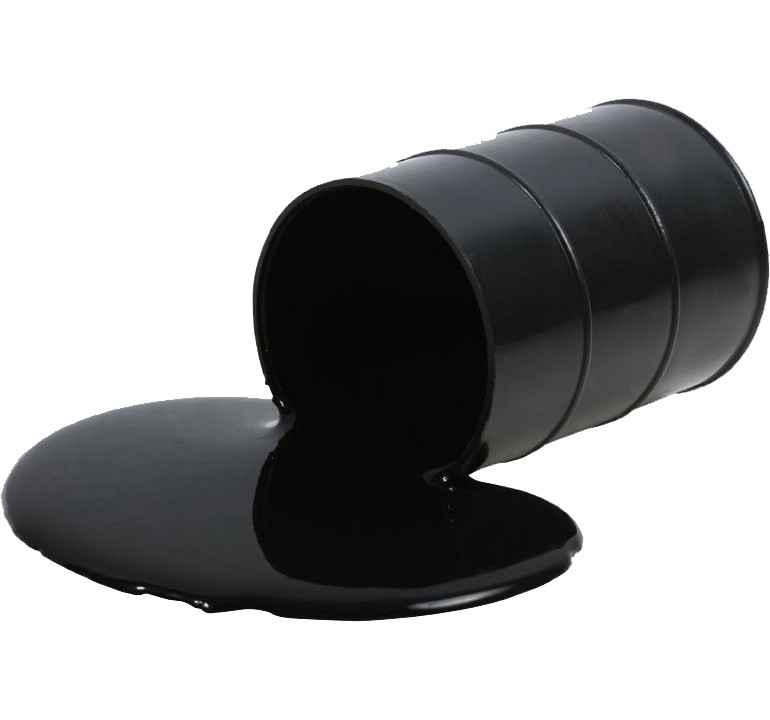 * БДС EN 1426ПенетрацияБитум* БДС EN 1427Температура на омекванеБитум* БДС EN 15326+A1ПлътностБитум* БДС EN 12592РазтворимостБитум* БДС EN 12593Температура на счупване по FraassБитум* БДС EN ISO 2592Пламна температура3. Информация за получаване на обектите за изпитванеАдрес:3. Данни за фактуратаНаименование на организацията:ЕИК:ДДС номер:Данъчен адрес:МОЛ: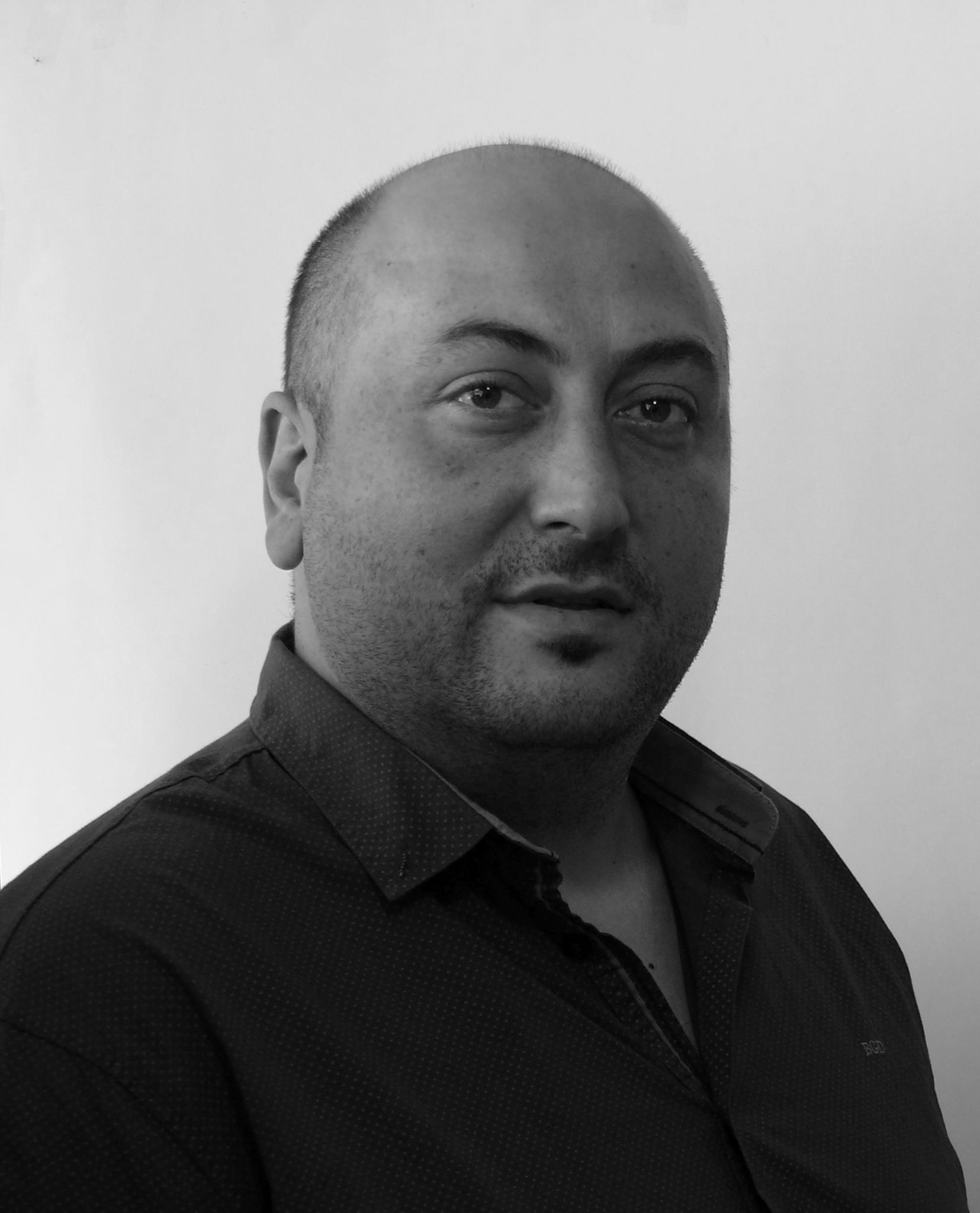 инж. Валентин БеловскиУправител на РТ Провайдър PTS Bulgaria при “ПТС България” ООДинж. Валентин БеловскиУправител на РТ Провайдър PTS Bulgaria при “ПТС България” ООД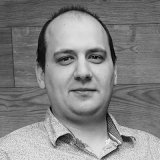 инж. Атанас АтанасовОтговорник качество на РТ Провайдър PTS Bulgaria при “ПТС България” ООДинж. Атанас АтанасовОтговорник качество на РТ Провайдър PTS Bulgaria при “ПТС България” ООД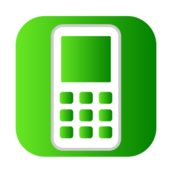 +359 89 7503980+359 88 4027975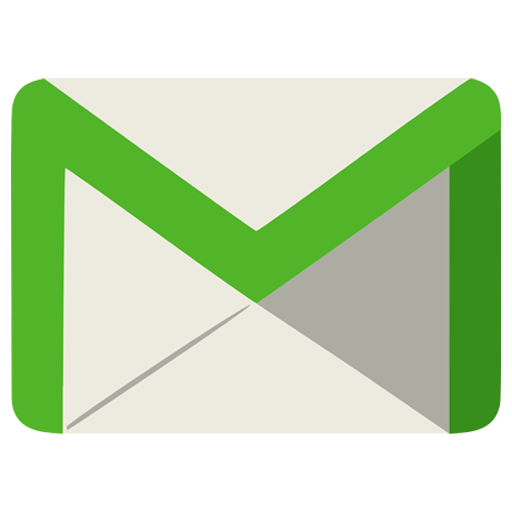 ptsolutionsbg@gmail.comoffice@ptsbg.euptsolutionsbg@gmail.comoffice@ptsbg.euДатаИме, Фамилия